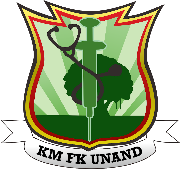 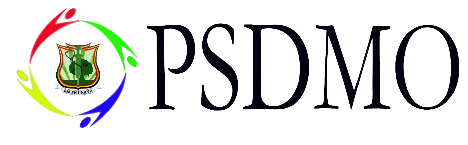 Surat PernyataanCalon Inti dan Presidium
BIMBINGAN AKTIVITAS KEMAHASISWAAN DALAM TRADISI ILMIAH (BAKTI) FK UNAND 2023SURAT PERNYATAANDengan hormat,Yang bertandatangan dibawah ini, sayaNama		: NIM		:Program Studi	: 	Menyatakan diri sebagai calon Inti dan Presidium Bimbingan Aktivitas Kemahasiswaan Dalam Tradisi Ilmiah (BAKTI) FK UNAND 2023 memenuhi persyaratan sebagai berikut:Bertakwa kepada Tuhan Yang Maha EsaWarga Negara KM Fakultas Kedokteran Universitas Andalas.Bertanggung jawab hingga akhir kepanitiaan.Punya tujuan untuk menyukseskan kegiatan.Mengerti tugas jabatan yang dipilih.Bersedia mengikuti peraturan dan kegiatan BAKTI 2023	Segala hal yang menjadi keputusan saat pendaftaran hingga pemilihan Inti dan Presidium BAKTI FK UNAND 2023 ini akan saya terima dengan lapang dada dan tidak akan menurunkan loyalitas saya.	Demikian surat pernyataan ini telah saya baca, saya pertimbangkan, saya setujui dengan sebenarnya dan sejujur-jujurnya, dalam keadaan sadar dan tanpa suatu paksaan.Hormat saya,(Pendaftar)(NIM)